§3703.  Members; terms; compensation; quorum1.  Members.  The board consists of the following 3 members:A.  Two members appointed by the Governor, subject to review by the joint standing committee of the Legislature having jurisdiction over labor matters, as follows:(1)  One member representing forest landowners; and(2)  One member with experience in dispute resolution and arbitration representing forest products harvesters or haulers from a list submitted by the Maine AFL-CIO or its successor organization; and  [PL 2023, c. 102, §2 (AMD).]B.  The chair of the State Board of Arbitration and Conciliation, who serves as an ex officio member and as chair of the board.  [PL 2021, c. 665, §4 (NEW).][PL 2023, c. 102, §2 (AMD).]2.  Terms; alternates.  Members of the board appointed under subsection 1, paragraph A serve terms of 2 years. The Governor shall appoint 2 alternate members to represent each interest set forth in subsection 1, paragraph A. Alternate members serve for the same terms, have the same responsibilities and duties and are entitled to the same privileges and emoluments as members. The alternate chairs of the State Board of Arbitration and Conciliation under section 931 shall serve as alternate chairs of the board. When for any reason a member of the board cannot participate in a particular proceeding, an alternate member having the same qualifications shall act as a member of the board in that proceeding. The member described in subsection 1, paragraph B does not need to be the same individual in each proceeding.[PL 2021, c. 665, §4 (NEW).]3.  Compensation of members.  Notwithstanding Title 5, section 12004‑B, subsection 1, the chair of the board is entitled to a rate of compensation of $300 per day for participating in board proceedings. The other members are entitled to a rate of compensation of $200 per day. All board members are entitled to travel and other expenses in the same manner as for State Board of Arbitration and Conciliation members under section 931.[PL 2021, c. 665, §4 (NEW).]4.  Quorum.  Two members of the board constitute a quorum. A vacancy in the board does not impair the power of the remaining members to exercise the powers of the board.[PL 2021, c. 665, §4 (NEW).]Revisor's Note: §3703. Repeal (As enacted by PL 2021, c. 688, §2 is REALLOCATED TO TITLE 26, SECTION 3803)
SECTION HISTORYPL 2021, c. 665, §4 (NEW). PL 2023, c. 102, §2 (AMD). The State of Maine claims a copyright in its codified statutes. If you intend to republish this material, we require that you include the following disclaimer in your publication:All copyrights and other rights to statutory text are reserved by the State of Maine. The text included in this publication reflects changes made through the First Regular and First Special Session of the 131st Maine Legislature and is current through November 1. 2023
                    . The text is subject to change without notice. It is a version that has not been officially certified by the Secretary of State. Refer to the Maine Revised Statutes Annotated and supplements for certified text.
                The Office of the Revisor of Statutes also requests that you send us one copy of any statutory publication you may produce. Our goal is not to restrict publishing activity, but to keep track of who is publishing what, to identify any needless duplication and to preserve the State's copyright rights.PLEASE NOTE: The Revisor's Office cannot perform research for or provide legal advice or interpretation of Maine law to the public. If you need legal assistance, please contact a qualified attorney.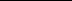 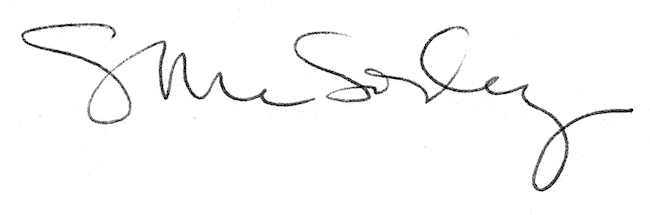 